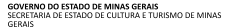 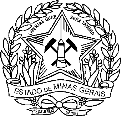 ANEXO III – MODELO DE PROPOSTAChamamento Público Secult  MG nº01/2022 - Minas para Minas: Minas para o Mundo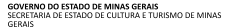 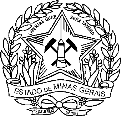 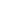 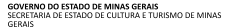 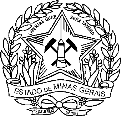 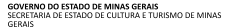 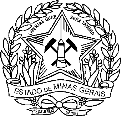 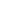 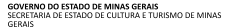 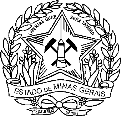 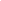 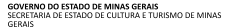 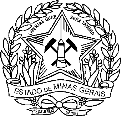 A presente proposta segue acompanhada dos anexos previstos no Edital de Chamamento Público Secult MG nº.01/20221. INFORMAÇÕES GERAIS DO PROPONENTE1. INFORMAÇÕES GERAIS DO PROPONENTE1. INFORMAÇÕES GERAIS DO PROPONENTE1. INFORMAÇÕES GERAIS DO PROPONENTE1. INFORMAÇÕES GERAIS DO PROPONENTE1.1 IDENTIFICAÇÃO DO PROPONENTE:1.1 IDENTIFICAÇÃO DO PROPONENTE:1.1 IDENTIFICAÇÃO DO PROPONENTE:1.1 IDENTIFICAÇÃO DO PROPONENTE:1.1 IDENTIFICAÇÃO DO PROPONENTE:CNPJ da Instituição:CNPJ da Instituição:Nome do Dirigente:Nome do Dirigente:Nome do Dirigente:Nome da Instituição:Nome da Instituição:Nome da Instituição:Nome da Instituição:Nome da Instituição:Endereço:Endereço:Endereço:Endereço:Endereço:Bairro:Bairro:Cidade:Cidade:CEP:Telefone: (DDD)Telefone: (DDD)E-mail:E-mail:E-mail:Nome do representante legal:Nome do representante legal:Nome do representante legal:Nome do representante legal:Nome do representante legal:Endereço residencial do representante legal:Endereço residencial do representante legal:Endereço residencial do representante legal:Endereço residencial do representante legal:Endereço residencial do representante legal:CPF:R.G.:R.G.:Telefone (s): (DDD)Telefone (s): (DDD)2. INFORMAÇÕES BÁSICAS2. INFORMAÇÕES BÁSICAS2. INFORMAÇÕES BÁSICAS2. INFORMAÇÕES BÁSICAS2. INFORMAÇÕES BÁSICASNome da OSC beneficiária:Nome da OSC beneficiária:Nome da OSC beneficiária:Nome da OSC beneficiária:Nome da OSC beneficiária:2.1 NOME DA PROPOSTA / PROJETO2.1 NOME DA PROPOSTA / PROJETO2.1 NOME DA PROPOSTA / PROJETO2.1 NOME DA PROPOSTA / PROJETO2.1 NOME DA PROPOSTA / PROJETOInformar o título ou nome do projeto.Informar o título ou nome do projeto.Informar o título ou nome do projeto.Informar o título ou nome do projeto.Informar o título ou nome do projeto.Previsão de início da execução:De	/	/2023	a	/	/2023	Previsão de início da execução:De	/	/2023	a	/	/2023	Previsão de início da execução:De	/	/2023	a	/	/2023	Previsão de início da execução:De	/	/2023	a	/	/2023	Previsão de início da execução:De	/	/2023	a	/	/2023	2.2 TERRITÓRIO DE ABRANGÊNCIA2.2 TERRITÓRIO DE ABRANGÊNCIA2.2 TERRITÓRIO DE ABRANGÊNCIA2.2 TERRITÓRIO DE ABRANGÊNCIA2.2 TERRITÓRIO DE ABRANGÊNCIADescrever qual o território de abrangência, em conformidade com o item 6.1. e aos anexos XIV, XV, XVI, XVII e XVIII do edital, cabendo a OSC delimitar a qual território pretende submeter seu projeto.Descrever qual o território de abrangência, em conformidade com o item 6.1. e aos anexos XIV, XV, XVI, XVII e XVIII do edital, cabendo a OSC delimitar a qual território pretende submeter seu projeto.Descrever qual o território de abrangência, em conformidade com o item 6.1. e aos anexos XIV, XV, XVI, XVII e XVIII do edital, cabendo a OSC delimitar a qual território pretende submeter seu projeto.Descrever qual o território de abrangência, em conformidade com o item 6.1. e aos anexos XIV, XV, XVI, XVII e XVIII do edital, cabendo a OSC delimitar a qual território pretende submeter seu projeto.Descrever qual o território de abrangência, em conformidade com o item 6.1. e aos anexos XIV, XV, XVI, XVII e XVIII do edital, cabendo a OSC delimitar a qual território pretende submeter seu projeto.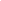 Descrever qual a categoria 1, 2 ou 3, em conformidade com o item 2 do editalDescrever qual a ação, em conformidade com o item 2.1, 2.2, 2.3 do edital2.3 RESUMO DA PROPOSTAApresentar a proposta de forma resumida, clara e objetiva, limitada a 500 caracteres, o objetivo da proposta.2.4 OBJETO DA PROPOSTA:Descrever o objeto da proposta apresentada. Em geral, se apresenta através de verbos no infinitivo (realizar, executar, promover, capacitar, etc.).2.5 DESCRIÇÃO DA PROPOSTA:A descrição da proposta deverá apresentar, de maneira clara, objetiva e sucinta, o que o proponente pretende realizar, informando qual(is) objeto(s) contemplam as ações necessárias para executar a proposta, segundo as diretrizes deste edital, principalmente no que tange o objeto e as características do percurso formativo de interesse.3. JUSTIFICATIVA DA PROPOSIÇÃO:Elaborar detalhadamente as razões de interesse na realização da parceria. Utilize de dados e informações de diagnósticos sempre que possível, assim como de tendências, esclareça de forma direta e coesa quais problemas ele resolve local e regionalmente, enalteça a contribuição do projeto para o destino turístico Minas Gerais, aponte os aspectos positivos do projeto, argumente expondo as consequências negativas que a falta de sua implementação pode causar.4. DESTINOS CONTEMPLADOS NA PROPOSTA:Relacionar a lista de municípios mineiros que serão diretamente beneficiados pela proposta apresentada. Só poderão ser contemplados municípios que estejam relacionados na lista do Anexo XVI deste Edital.5. CRONOGRAMA DE ATIVIDADES5. CRONOGRAMA DE ATIVIDADES5. CRONOGRAMA DE ATIVIDADES5. CRONOGRAMA DE ATIVIDADES5. CRONOGRAMA DE ATIVIDADES5. CRONOGRAMA DE ATIVIDADESO cronograma de atividades deverá conter todas as atividades necessárias para alcance das entregas (objeto) da proposta, com indicação dos meses em que cada uma será iniciada e finalizada, a partir de 2023.O cronograma de atividades deverá conter todas as atividades necessárias para alcance das entregas (objeto) da proposta, com indicação dos meses em que cada uma será iniciada e finalizada, a partir de 2023.O cronograma de atividades deverá conter todas as atividades necessárias para alcance das entregas (objeto) da proposta, com indicação dos meses em que cada uma será iniciada e finalizada, a partir de 2023.O cronograma de atividades deverá conter todas as atividades necessárias para alcance das entregas (objeto) da proposta, com indicação dos meses em que cada uma será iniciada e finalizada, a partir de 2023.O cronograma de atividades deverá conter todas as atividades necessárias para alcance das entregas (objeto) da proposta, com indicação dos meses em que cada uma será iniciada e finalizada, a partir de 2023.O cronograma de atividades deverá conter todas as atividades necessárias para alcance das entregas (objeto) da proposta, com indicação dos meses em que cada uma será iniciada e finalizada, a partir de 2023.6. DESPESAS6. DESPESAS6. DESPESAS6. DESPESAS6. DESPESAS6. DESPESASValorQuantidadeMêsCaracterísticasServiçoNecessidadeUnitáriodo itemadquirido/do item paracontratadoo alcance doobjetoindicado	noprojeto	e ademonstraçãodo	cálculopara definir aquantidadesolicitada7. FORMA DE EXECUÇÃOMetasMacro ações (resultados parciais) a serem realizadas.Devem ser quantificáveis, verificáveis e com prazo definido.AçõesOperações concretas a serem realizadas para o atingimento da meta.Uma mesma meta pode exigir a realização de mais de uma ação.Início e TérminoDescrever a data de início e término de cada uma das metas a serem realizadas.IndicadoresUnidade de medida do alcance de uma meta. É a forma de aferição do cumprimento ou não da meta. Deve ser passível de verificação.Documentos  para verificaçãoDocumentos que contém os elementos para verificação dos indicadores. É o instrumental no qual o indicador pode ser analisado.  Ex. fotografias,lista de presença, planilhas, bancos de dados, certificados, etc.Período de verificaçãoPrazo em que a meta deverá ser atingida.AçõesOperações concretas a serem realizadas para o atingimento da meta.Uma mesma meta pode exigir a realização de mais de uma ação.Início e TérminoDescrever a data de início e término de cada uma das metas a serem realizadas.IndicadoresUnidade de medida do alcance de uma meta. É a forma de aferição do cumprimento ou não da meta. Deve ser passível de verificação.AçõesOperações concretas a serem realizadas para o atingimento da meta.Uma mesma meta pode exigir a realização de mais de uma ação.Início e TérminoDescrever a data de início e término de cada uma das metas a serem realizadas.IndicadoresUnidade de medida do alcance de uma meta. É a forma de aferição do cumprimento ou não da meta. Deve ser passível de verificação.AçõesOperações concretas a serem realizadas para o atingimento da meta.Uma mesma meta pode exigir a realização de mais de uma ação.Início e TérminoDescrever a data de início e término de cada uma das metas a serem realizadas.IndicadoresUnidade de medida do alcance de uma meta. É a forma de aferição do cumprimento ou não da meta. Deve ser passível de verificação.AçõesOperações concretas a serem realizadas para o atingimento da meta.Uma mesma meta pode exigir a realização de mais de uma ação.Início e TérminoDescrever a data de início e término de cada uma das metas a serem realizadas.IndicadoresUnidade de medida do alcance de uma meta. É a forma de aferição do cumprimento ou não da meta. Deve ser passível de verificação.AçõesOperações concretas a serem realizadas para o atingimento da meta.Uma mesma meta pode exigir a realização de mais de uma ação.Início e TérminoDescrever a data de início e término de cada uma das metas a serem realizadas.IndicadoresUnidade de medida do alcance de uma meta. É a forma de aferição do cumprimento ou não da meta. Deve ser passível de verificação.AçõesOperações concretas a serem realizadas para o atingimento da meta.Uma mesma meta pode exigir a realização de mais de uma ação.Início e TérminoDescrever a data de início e término de cada uma das metas a serem realizadas.IndicadoresUnidade de medida do alcance de uma meta. É a forma de aferição do cumprimento ou não da meta. Deve ser passível de verificação.AçõesOperações concretas a serem realizadas para o atingimento da meta.Uma mesma meta pode exigir a realização de mais de uma ação.Início e TérminoDescrever a data de início e término de cada uma das metas a serem realizadas.IndicadoresUnidade de medida do alcance de uma meta. É a forma de aferição do cumprimento ou não da meta. Deve ser passível de verificação.8. METODOLOGIA PARA EXECUÇÃO DO PROJETO:8. METODOLOGIA PARA EXECUÇÃO DO PROJETO:8. METODOLOGIA PARA EXECUÇÃO DO PROJETO:Descrever a metodologia de execução de cada uma das metas previstas, em conformidade com o quadro acima.Descrever a metodologia de execução de cada uma das metas previstas, em conformidade com o quadro acima.Descrever a metodologia de execução de cada uma das metas previstas, em conformidade com o quadro acima.Meta:Meta:Meta:Meta:Meta:Meta:9. QUADRO DE RECURSOS HUMANOS DO PROJETO:9. QUADRO DE RECURSOS HUMANOS DO PROJETO:9. QUADRO DE RECURSOS HUMANOS DO PROJETO:9. QUADRO DE RECURSOS HUMANOS DO PROJETO:9. QUADRO DE RECURSOS HUMANOS DO PROJETO:* Incluir no quadro, todos os profissionais que prestarão serviços ao projeto, mesmo que parcialmente. Tipo de V Exemplo: Voluntário, CLT, RPA, Contrato, Ajuda de Custo, Estágio, Bolsa, Cooperativa/Pro labore, etc.)Na forma do artigo 33, do Decreto 47.132/2017.* Incluir no quadro, todos os profissionais que prestarão serviços ao projeto, mesmo que parcialmente. Tipo de V Exemplo: Voluntário, CLT, RPA, Contrato, Ajuda de Custo, Estágio, Bolsa, Cooperativa/Pro labore, etc.)Na forma do artigo 33, do Decreto 47.132/2017.* Incluir no quadro, todos os profissionais que prestarão serviços ao projeto, mesmo que parcialmente. Tipo de V Exemplo: Voluntário, CLT, RPA, Contrato, Ajuda de Custo, Estágio, Bolsa, Cooperativa/Pro labore, etc.)Na forma do artigo 33, do Decreto 47.132/2017.* Incluir no quadro, todos os profissionais que prestarão serviços ao projeto, mesmo que parcialmente. Tipo de V Exemplo: Voluntário, CLT, RPA, Contrato, Ajuda de Custo, Estágio, Bolsa, Cooperativa/Pro labore, etc.)Na forma do artigo 33, do Decreto 47.132/2017.* Incluir no quadro, todos os profissionais que prestarão serviços ao projeto, mesmo que parcialmente. Tipo de V Exemplo: Voluntário, CLT, RPA, Contrato, Ajuda de Custo, Estágio, Bolsa, Cooperativa/Pro labore, etc.)Na forma do artigo 33, do Decreto 47.132/2017.10. PLANO DE APLICAÇÃO DE RECURSOS:10. PLANO DE APLICAÇÃO DE RECURSOS:10. PLANO DE APLICAÇÃO DE RECURSOS:10. PLANO DE APLICAÇÃO DE RECURSOS:10. PLANO DE APLICAÇÃO DE RECURSOS:MetaMetaDetalhamento da DespesaReferência de Preços¹Referência de Preços¹Total GeralTotal Geral*R$R$R$11. DOCUMENTOS (disponíveis em www.secult.mg.gov.br).11. DOCUMENTOS (disponíveis em www.secult.mg.gov.br).11. DOCUMENTOS (disponíveis em www.secult.mg.gov.br).11. DOCUMENTOS (disponíveis em www.secult.mg.gov.br).11. DOCUMENTOS (disponíveis em www.secult.mg.gov.br).A proposta deverá conter 03 (três) orçamentos para cada item previsto para execução, contendo o descritivo qualitativo e quantitativo do bem ou serviço contratado junto a fornecedores que ofertem o serviço demandado para cada item a ser contratado ou adquirido como objetos deste Edital, com valores comprobatórios praticados no mercado, em conformidade o que preceitua o artigo 31, do Decreto 47.132/2017;A proposta deverá conter 03 (três) orçamentos para cada item previsto para execução, contendo o descritivo qualitativo e quantitativo do bem ou serviço contratado junto a fornecedores que ofertem o serviço demandado para cada item a ser contratado ou adquirido como objetos deste Edital, com valores comprobatórios praticados no mercado, em conformidade o que preceitua o artigo 31, do Decreto 47.132/2017;A proposta deverá conter 03 (três) orçamentos para cada item previsto para execução, contendo o descritivo qualitativo e quantitativo do bem ou serviço contratado junto a fornecedores que ofertem o serviço demandado para cada item a ser contratado ou adquirido como objetos deste Edital, com valores comprobatórios praticados no mercado, em conformidade o que preceitua o artigo 31, do Decreto 47.132/2017;A proposta deverá conter 03 (três) orçamentos para cada item previsto para execução, contendo o descritivo qualitativo e quantitativo do bem ou serviço contratado junto a fornecedores que ofertem o serviço demandado para cada item a ser contratado ou adquirido como objetos deste Edital, com valores comprobatórios praticados no mercado, em conformidade o que preceitua o artigo 31, do Decreto 47.132/2017;A proposta deverá conter 03 (três) orçamentos para cada item previsto para execução, contendo o descritivo qualitativo e quantitativo do bem ou serviço contratado junto a fornecedores que ofertem o serviço demandado para cada item a ser contratado ou adquirido como objetos deste Edital, com valores comprobatórios praticados no mercado, em conformidade o que preceitua o artigo 31, do Decreto 47.132/2017;CONTRAPARTIDA NÃO FINANCEIRA DA ORGANIZAÇÃO DA SOCIEDADE CIVIL:CONTRAPARTIDA NÃO FINANCEIRA DA ORGANIZAÇÃO DA SOCIEDADE CIVIL:CONTRAPARTIDA NÃO FINANCEIRA DA ORGANIZAÇÃO DA SOCIEDADE CIVIL:CONTRAPARTIDA NÃO FINANCEIRA DA ORGANIZAÇÃO DA SOCIEDADE CIVIL:CONTRAPARTIDA NÃO FINANCEIRA DA ORGANIZAÇÃO DA SOCIEDADE CIVIL:A proposta deverá conter 03 (três) orçamentos para cada item previsto para execução, contendo o descritivo qualitativo e quantitativo do bem ou serviço ofertado como contrapartida junto a fornecedores que ofertem o serviço demandado para cada item a ser oferecido como contrapartida deste Edital, com valores comprobatórios praticados no mercado, em conformidade o que preceitua o artigo 31, do Decreto 47.132/2017;A proposta deverá conter 03 (três) orçamentos para cada item previsto para execução, contendo o descritivo qualitativo e quantitativo do bem ou serviço ofertado como contrapartida junto a fornecedores que ofertem o serviço demandado para cada item a ser oferecido como contrapartida deste Edital, com valores comprobatórios praticados no mercado, em conformidade o que preceitua o artigo 31, do Decreto 47.132/2017;A proposta deverá conter 03 (três) orçamentos para cada item previsto para execução, contendo o descritivo qualitativo e quantitativo do bem ou serviço ofertado como contrapartida junto a fornecedores que ofertem o serviço demandado para cada item a ser oferecido como contrapartida deste Edital, com valores comprobatórios praticados no mercado, em conformidade o que preceitua o artigo 31, do Decreto 47.132/2017;A proposta deverá conter 03 (três) orçamentos para cada item previsto para execução, contendo o descritivo qualitativo e quantitativo do bem ou serviço ofertado como contrapartida junto a fornecedores que ofertem o serviço demandado para cada item a ser oferecido como contrapartida deste Edital, com valores comprobatórios praticados no mercado, em conformidade o que preceitua o artigo 31, do Decreto 47.132/2017;A proposta deverá conter 03 (três) orçamentos para cada item previsto para execução, contendo o descritivo qualitativo e quantitativo do bem ou serviço ofertado como contrapartida junto a fornecedores que ofertem o serviço demandado para cada item a ser oferecido como contrapartida deste Edital, com valores comprobatórios praticados no mercado, em conformidade o que preceitua o artigo 31, do Decreto 47.132/2017;